Dr. Ambedkar Chair Scheme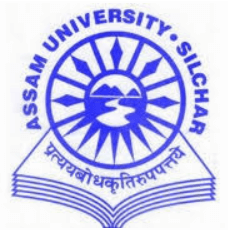 Dr. Ambedkar Foundation Ministry of Social Justice and Empowerment, Govt. of IndiaASSAM UNIVERSITY:: SILCHARApplication Form for Doctoral FellowProgramme: Ph. D1Name (in block letters) :2Father’s name :3Mother’s name :4Date of birth:	DAY		DAY	MONTHMONTHMONTHMONTHYEARYEARYEAR5Gender:MaleFemaleFemaleFemaleTransgenderTransgender6Category to which you belongSC/ST/OBC/PWBD/EWS/UR (Strike off whichever is not applicable)SC/ST/OBC/PWBD/EWS/UR (Strike off whichever is not applicable)SC/ST/OBC/PWBD/EWS/UR (Strike off whichever is not applicable)SC/ST/OBC/PWBD/EWS/UR (Strike off whichever is not applicable)SC/ST/OBC/PWBD/EWS/UR (Strike off whichever is not applicable)SC/ST/OBC/PWBD/EWS/UR (Strike off whichever is not applicable)SC/ST/OBC/PWBD/EWS/UR (Strike off whichever is not applicable)SC/ST/OBC/PWBD/EWS/UR (Strike off whichever is not applicable)SC/ST/OBC/PWBD/EWS/UR (Strike off whichever is not applicable)7a) Details of Fee deposited:I. DD No. & Date:I. DD No. & Date:I. DD No. & Date:I. DD No. & Date:I. DD No. & Date:I. DD No. & Date:I. DD No. & Date:I. DD No. & Date:I. DD No. & Date:7b) Issuing Bank & Branch:7c) Amount of Fee:8Present Address :8Present Address :8Present Address :8Present Address :Mob:Mob:Mob:Email:Email:Email:Email:Email:Email:9Permanent Address:9Permanent Address:9Permanent Address:9Permanent Address:Mob:Mob:Mob:Email:Email:Email:Email:Email:Email:10AU Regn. No. & Year :11Whether employed, if yes give the details (attached separate sheet if necessary):12Whether drawing any Fellowship?Yes                      No               (Put tick[] in a appropriate box)Yes                      No               (Put tick[] in a appropriate box)Yes                      No               (Put tick[] in a appropriate box)Yes                      No               (Put tick[] in a appropriate box)Yes                      No               (Put tick[] in a appropriate box)Yes                      No               (Put tick[] in a appropriate box)Yes                      No               (Put tick[] in a appropriate box)Yes                      No               (Put tick[] in a appropriate box)Yes                      No               (Put tick[] in a appropriate box)12Educational Qualifications:Percentage of Marks(%) attach self attested copies of marksheet. Percentage of Marks(%) attach self attested copies of marksheet. Percentage of Marks(%) attach self attested copies of marksheet. Percentage of Marks(%) attach self attested copies of marksheet. Percentage of Marks(%) attach self attested copies of marksheet. Percentage of Marks(%) attach self attested copies of marksheet. Percentage of Marks(%) attach self attested copies of marksheet. Percentage of Marks(%) attach self attested copies of marksheet. Percentage of Marks(%) attach self attested copies of marksheet. (i)10th standard :(ii)10+2 standard :(iii)Bachelor Degree :SubjectSubjectSubjectSubjectTotal Marks obtainedTotal Marks obtainedTotal Marks obtainedPercentage/GradePercentage/Grade(iv)Master Degree :SubjectSubjectSubjectSubjectTotal Marks obtainedTotal Marks obtainedTotal Marks obtainedPercentage/GradePercentage/Grade13Have you clear NET/SLETYes                      No               (Put tick[] in a appropriate box)Yes                      No               (Put tick[] in a appropriate box)Yes                      No               (Put tick[] in a appropriate box)Yes                      No               (Put tick[] in a appropriate box)Yes                      No               (Put tick[] in a appropriate box)Yes                      No               (Put tick[] in a appropriate box)Yes                      No               (Put tick[] in a appropriate box)Yes                      No               (Put tick[] in a appropriate box)Yes                      No               (Put tick[] in a appropriate box)14Have you cleared JRF ?If Yes             Year                     (Attach certificate)If Yes             Year                     (Attach certificate)If Yes             Year                     (Attach certificate)If Yes             Year                     (Attach certificate)If Yes             Year                     (Attach certificate)If Yes             Year                     (Attach certificate)If Yes             Year                     (Attach certificate)If Yes             Year                     (Attach certificate)If Yes             Year                     (Attach certificate)15Title of two Research Theme: (attach separate sheet if necessary)I.II.I.II.I.II.I.II.I.II.I.II.I.II.I.II.I.II.16Have you attached typed & signed copy of separate sheet detailing the research interest and proposed research work. Yes                      No               (Put tick[] in a appropriate box)Save a soft copy of the proposal as indicated at Sl. No. 15 & 16 for future use and references.Yes                      No               (Put tick[] in a appropriate box)Save a soft copy of the proposal as indicated at Sl. No. 15 & 16 for future use and references.Yes                      No               (Put tick[] in a appropriate box)Save a soft copy of the proposal as indicated at Sl. No. 15 & 16 for future use and references.Yes                      No               (Put tick[] in a appropriate box)Save a soft copy of the proposal as indicated at Sl. No. 15 & 16 for future use and references.Yes                      No               (Put tick[] in a appropriate box)Save a soft copy of the proposal as indicated at Sl. No. 15 & 16 for future use and references.Yes                      No               (Put tick[] in a appropriate box)Save a soft copy of the proposal as indicated at Sl. No. 15 & 16 for future use and references.Yes                      No               (Put tick[] in a appropriate box)Save a soft copy of the proposal as indicated at Sl. No. 15 & 16 for future use and references.Yes                      No               (Put tick[] in a appropriate box)Save a soft copy of the proposal as indicated at Sl. No. 15 & 16 for future use and references.Yes                      No               (Put tick[] in a appropriate box)Save a soft copy of the proposal as indicated at Sl. No. 15 & 16 for future use and references.The above information furnished by me is true to the best of my knowledge and belief. In the event of the information furnished by me is found incorrect or false, any action may be taken against me as per rule. Moreover, I do hereby undertake that I shall refund all the amount of if I discontinue the Ph.D/ Doctoral Programme.Date:                                                                                                                               Full Signature of the ApplicantThe name of the above mentioned candidate has been recommended & approved for Doctoral fellowship under Dr. Ambedkar Chair Scheme.      Signature of Chair Professor/Supervisor                                                                      The above information furnished by me is true to the best of my knowledge and belief. In the event of the information furnished by me is found incorrect or false, any action may be taken against me as per rule. Moreover, I do hereby undertake that I shall refund all the amount of if I discontinue the Ph.D/ Doctoral Programme.Date:                                                                                                                               Full Signature of the ApplicantThe name of the above mentioned candidate has been recommended & approved for Doctoral fellowship under Dr. Ambedkar Chair Scheme.      Signature of Chair Professor/Supervisor                                                                      The above information furnished by me is true to the best of my knowledge and belief. In the event of the information furnished by me is found incorrect or false, any action may be taken against me as per rule. Moreover, I do hereby undertake that I shall refund all the amount of if I discontinue the Ph.D/ Doctoral Programme.Date:                                                                                                                               Full Signature of the ApplicantThe name of the above mentioned candidate has been recommended & approved for Doctoral fellowship under Dr. Ambedkar Chair Scheme.      Signature of Chair Professor/Supervisor                                                                      The above information furnished by me is true to the best of my knowledge and belief. In the event of the information furnished by me is found incorrect or false, any action may be taken against me as per rule. Moreover, I do hereby undertake that I shall refund all the amount of if I discontinue the Ph.D/ Doctoral Programme.Date:                                                                                                                               Full Signature of the ApplicantThe name of the above mentioned candidate has been recommended & approved for Doctoral fellowship under Dr. Ambedkar Chair Scheme.      Signature of Chair Professor/Supervisor                                                                      The above information furnished by me is true to the best of my knowledge and belief. In the event of the information furnished by me is found incorrect or false, any action may be taken against me as per rule. Moreover, I do hereby undertake that I shall refund all the amount of if I discontinue the Ph.D/ Doctoral Programme.Date:                                                                                                                               Full Signature of the ApplicantThe name of the above mentioned candidate has been recommended & approved for Doctoral fellowship under Dr. Ambedkar Chair Scheme.      Signature of Chair Professor/Supervisor                                                                      The above information furnished by me is true to the best of my knowledge and belief. In the event of the information furnished by me is found incorrect or false, any action may be taken against me as per rule. Moreover, I do hereby undertake that I shall refund all the amount of if I discontinue the Ph.D/ Doctoral Programme.Date:                                                                                                                               Full Signature of the ApplicantThe name of the above mentioned candidate has been recommended & approved for Doctoral fellowship under Dr. Ambedkar Chair Scheme.      Signature of Chair Professor/Supervisor                                                                      The above information furnished by me is true to the best of my knowledge and belief. In the event of the information furnished by me is found incorrect or false, any action may be taken against me as per rule. Moreover, I do hereby undertake that I shall refund all the amount of if I discontinue the Ph.D/ Doctoral Programme.Date:                                                                                                                               Full Signature of the ApplicantThe name of the above mentioned candidate has been recommended & approved for Doctoral fellowship under Dr. Ambedkar Chair Scheme.      Signature of Chair Professor/Supervisor                                                                      The above information furnished by me is true to the best of my knowledge and belief. In the event of the information furnished by me is found incorrect or false, any action may be taken against me as per rule. Moreover, I do hereby undertake that I shall refund all the amount of if I discontinue the Ph.D/ Doctoral Programme.Date:                                                                                                                               Full Signature of the ApplicantThe name of the above mentioned candidate has been recommended & approved for Doctoral fellowship under Dr. Ambedkar Chair Scheme.      Signature of Chair Professor/Supervisor                                                                      The above information furnished by me is true to the best of my knowledge and belief. In the event of the information furnished by me is found incorrect or false, any action may be taken against me as per rule. Moreover, I do hereby undertake that I shall refund all the amount of if I discontinue the Ph.D/ Doctoral Programme.Date:                                                                                                                               Full Signature of the ApplicantThe name of the above mentioned candidate has been recommended & approved for Doctoral fellowship under Dr. Ambedkar Chair Scheme.      Signature of Chair Professor/Supervisor                                                                      The above information furnished by me is true to the best of my knowledge and belief. In the event of the information furnished by me is found incorrect or false, any action may be taken against me as per rule. Moreover, I do hereby undertake that I shall refund all the amount of if I discontinue the Ph.D/ Doctoral Programme.Date:                                                                                                                               Full Signature of the ApplicantThe name of the above mentioned candidate has been recommended & approved for Doctoral fellowship under Dr. Ambedkar Chair Scheme.      Signature of Chair Professor/Supervisor                                                                      The above information furnished by me is true to the best of my knowledge and belief. In the event of the information furnished by me is found incorrect or false, any action may be taken against me as per rule. Moreover, I do hereby undertake that I shall refund all the amount of if I discontinue the Ph.D/ Doctoral Programme.Date:                                                                                                                               Full Signature of the ApplicantThe name of the above mentioned candidate has been recommended & approved for Doctoral fellowship under Dr. Ambedkar Chair Scheme.      Signature of Chair Professor/Supervisor                                                                      